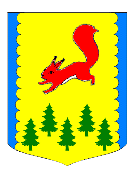 КРАСНОЯРСКИЙ КРАЙПИРОВСКИЙ РАЙОНПИРОВСКИЙ РАЙОННЫЙ СОВЕТ ДЕПУТАТОВРЕШЕНИЕВ соответствии со статьей 139 Устава Красноярского края, учитывая решение Пировского районного Совета депутатов от 15.08.2019 № 46-264р «Об объединении всех поселений, входящих в состав Пировского района Красноярского края» и решения представительных органов муниципальных образований, входящих в состав Пировского района Красноярского края, выражающие согласие на объединение, руководствуясь Уставом Пировского района Красноярского края, Пировский районный Совет депутатов РЕШИЛ:1. Внести в Законодательное Собрание Красноярского края проект закона края «О внесении изменений в Закон края «Об установлении границ и наделении соответствующим статусом муниципального образования Пировский район и находящихся в его границах иных муниципальных образований» (прилагается).2. Предоставить Главе Пировского района при рассмотрении законодательной инициативы право официально представлять Пировский районный Совет депутатов Красноярского края в Законодательном Собрании Красноярского края. 3. Решение вступает в силу с момента принятия и подлежит официальному опубликованию в районной газете «Заря».Председатель Пировского                                         Глава Пировского районарайонного Совета депутатов____________ Г.И. Костыгина                                ____________ А.И. Евсеев15.08.2019с.Пировское№46-265р№46-265рО законодательной инициативеО законодательной инициативеО законодательной инициативе